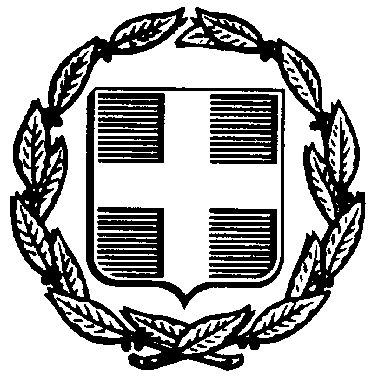 ΕΛΛΗΝΙΚΗ ΔΗΜΟΚΡΑΤΙΑ                                                   Ε΄ ΠΑΙΔΙΚΗ ΕΞΟΧΗ ΝΟΜΑΡΧΙΑΚΗ ΑΥΤΟΔΙΟΙΚΗΣΗ                                             ΑΓΙΟΥ ΑΝΔΡΕΑ             ΑΝΑΤΟΛΙΚΗΣ ΑΤΤΙΚΗΣ 								          Αγ. Ανδρέας, 09/12/2018   ΠΡΑΚΤΙΚΟΘέμα: Παραλαβή Αγαθών – Δωρεά από ‘Kid & Family - Hug 4Youth’Στον Άγιο Ανδρέα, σήμερα την 09η Νοεμβρίου 2018, ημέρα Κυριακή, οι κάτωθι υπογράφουσες Κώτση Χρυσούλα, υπό την ιδιότητά της Συντονίστριας της Ε΄ Κατασκήνωσης του Δήμου Μαραθώνα, δηλώνω ότι παρέλαβα ως δωρεά από το Kid & Family - Hug 4Youth τα ακόλουθα αγαθά και τρόφιμα για την κάλυψη των αναγκών των πυρόπληκτων που σιτίζονται από την Ε΄ Κατασκήνωση:147 χαρτοκιβώτια ατομικούς χυμούς ΜΕΒΓΑΛ των 24 τεμαχίων (σύνολο 3.528 τεμάχια)30 χαρτοκιβώτια ατομικό γιαούρτι ΝΟΥΝΟΥ FRUTTIS των 24 τεμαχίων (σύνολο 720 τεμάχια)  Η ΣΥΝΤΟΝΙΣΤΡΙΑΧΡΥΣΟΥΛΑ ΚΩΤΣΗ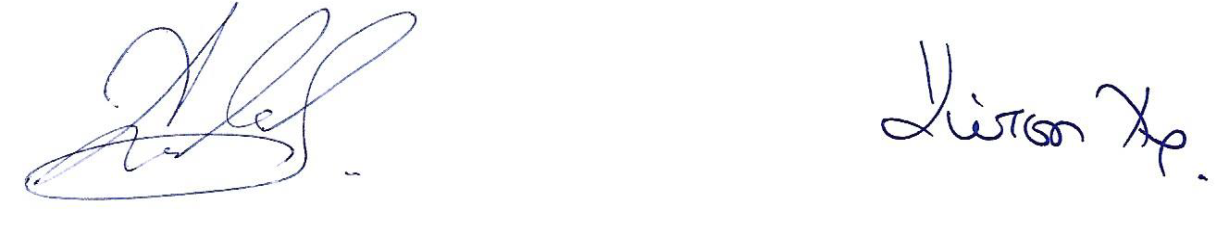 